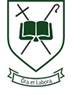 Y